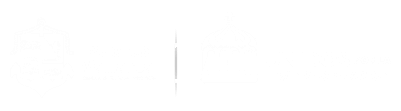 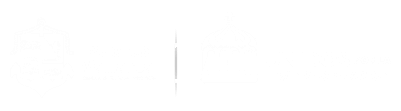 EstadísticasTrimestreJulio-Septiembre 2023GOBIERNO MUNICIPAL DE PUERTO VALLARTA, JALISCO 2021-2024Estadísticas Trimestre Julio-Septiembre 2023Con fundamento en lo establecido en el artículo 8.1 fracción VI inciso n) de la Ley de Transparencia y Acceso a la Información Pública del Estado de Jalisco y sus Municipios, se emite el presente reporte con estadísticas generadas en cumplimiento de las facultades, competencias y/o funciones de la Administración Pública del Municipio de Puerto Vallarta, Jalisco, en el periodo comprendido del 01 de julio al 30 de septiembre del año 2023.El contenido del presente reporte estadístico se establece de conformidad con los indicadores de desempeño monitoreables en el periodo que se informa, desglosados en los 5 Ejes del Plan Municipal de Desarrollo y Gobernanza 2021-2024:Eje 1. Seguridad y Protección CivilEje 2. Bienestar de las personasEje 3. Prosperidad económica incluyente Eje 4. Territorio y protección ambiental Eje 5. Gobierno para resultadosCONTENIDOESTADÍSTICAS - EJE 1. SEGURIDAD Y PROTECCIÓN CIVILEJE 1. SEGURIDAD Y PROT ECCI ÓN CI VI LPercepción de inseguridadPeriodo de levantamiento de encuestaPorcentaje de la población de 18 años y más que considera insegura la Ciudad de Puerto VallartaFuente: Ficha informativa de septiembre 2023 - Instituto de Información Estadística y Geográfica de Jalisco (IIEG)- datos de Encuesta Nacional de Seguridad Pública Urbana (ENSU)Incidencia DelictivaIncidencia Delictiva del municipio de Puerto VallartaFuente: Datos Abiertos-Julio-Septiembre 2023- del Secretariado Ejecutivo del Sistema Nacional de Seguridad PúblicaAccidentes de tránsitoAccidentes de tránsito en el municipio de Puerto Vallarta Nota: Al mes de septiembre 2023 la fuente no ha actualizado las cifras.Fuente: Banco de indicadores, Tema Gobierno, seguridad y Justicia, Programa Accidentes de Tránsito Terrestre en Zonas Urbanas y Suburbanas - INEGI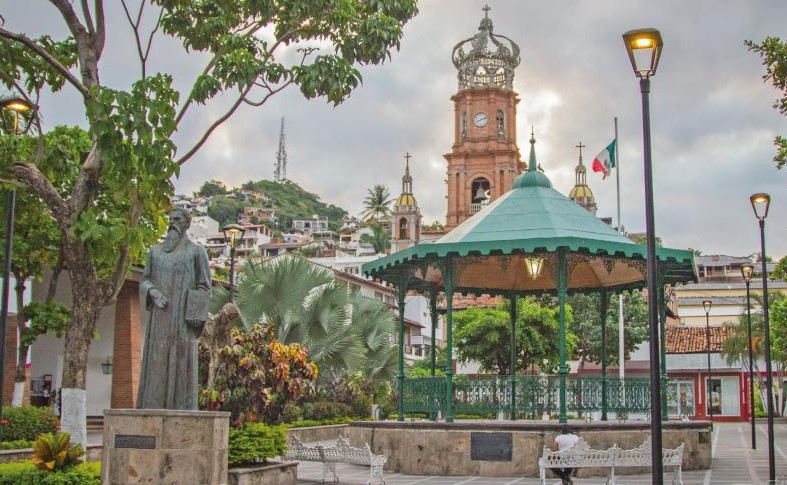 EJE 2. BIENESTAR DE LAS PERSONASSituación de pobrezaPoblación en condición de pobreza multidimensional en el municipio de Puerto Vallarta Nota: Al mes de septiembre 2023 la fuente no ha actualizado las cifras.Fuente: Informes anuales sobre la situación de pobreza y rezago social de Puerto Vallarta, Jalisco, 2021, 2022 y 2023- Secretaría de Bienestar– Basado en datos del CONEVAL e INEGIPoblación en condición de pobreza moderada y extrema en el municipio de Puerto Vallarta Nota: Al mes de septiembre 2023 la fuente no ha actualizado las cifras.Fuente: Informes anuales sobre la situación de pobreza y rezago social de Puerto Vallarta, Jalisco, 2021, 2022 y 2023- Secretaría de Bienestar– Basado en datos del CONEVAL e INEGIPoblación en condiciones de rezago educativoPoblación con rezago educativo en el municipio de Puerto Vallarta Nota: Al mes de septiembre 2023 la fuente no ha actualizado las cifras.Fuente: Informes anuales sobre la situación de pobreza y rezago social de Puerto Vallarta, Jalisco, 2021, 2022 y 2023- Secretaría de Bienestar– Basado en datos del CONEVAL e INEGIVulnerabilidad por ingresosPoblación vulnerable por ingresos en el municipio de Puerto Vallarta Nota: Al mes de septiembre 2023 la fuente no ha actualizado las cifras.Fuente: Informes anuales sobre la situación de pobreza y rezago social de Puerto Vallarta, Jalisco, 2021, 2022 y 2023- Secretaría de Bienestar– Basado en datos del CONEVAL e INEGICarencia socialPoblación vulnerable por carencias sociales en el municipio de Puerto Vallarta Nota: Al mes de septiembre 2023 la fuente no ha actualizado las cifras.Fuente: Informes anuales sobre la situación de pobreza y rezago social de Puerto Vallarta, Jalisco, 2021, 2022 y 2023- Secretaría de Bienestar– Basado en datos del CONEVAL e INEGI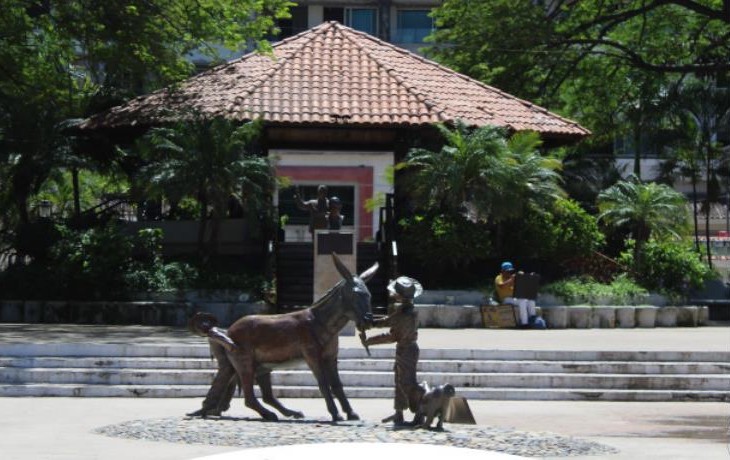 EJE 3. PROSPERIDAD ECONÓMICA INCLUYENTEDerrama Económica por actividades TurísticasDerrama económica por actividades del sector turístico en el municipio de Puerto VallartaFuente: Estadísticas en el sector turístico 2022 y 2023– SECTUR JALPorcentaje de unidades económicas dedicadas al turismo, al comercio y del sector agropecuarioNOTA: en la fracción de Turismo, se contemplan las unidades económicas del sector de servicio de alojamiento temporal y de preparación de alimentos y bebidas, y el subsector transporte turístico; en la fracción de Comercio se contemplan las unidades de los sectores comercio al por mayor y comercio al por menor; y en la fracción de Agropecuario, se contemplan las unidades del sector Agricultura, cría y explotación de animales, aprovechamiento forestal, pesca y caza.Distribución porcentual de las unidades económicas que realizan actividades turísticas, de comercio y actividades agropecuarias en el municipio de Puerto VallartaNota: Al mes de septiembre 2023 la fuente no ha actualizado las cifras (Actualización 2022)Fuente: Indicadores económicos Puerto Vallarta- Instituto de Información Estadística y Geográfica de Jalisco– datos del Directorio Estadístico Nacional de Unidades Económicas (DENUE)Valoración de la Producción AgrícolaValoración de la producción agrícola del periodo 2029-2021 en el municipio de Puerto Vallarta Nota: Al mes de septiembre 2023 la fuente no ha actualizado las cifras.Fuente: Tabla de datos abiertos indicadores Jalisco- MIDE Jalisco– Basado en datos de los Anuarios Estadísticos, publicados por el Servicio de Información Agroalimentaria y Pesquera (último dato publicado en 2023 con datos del 2022).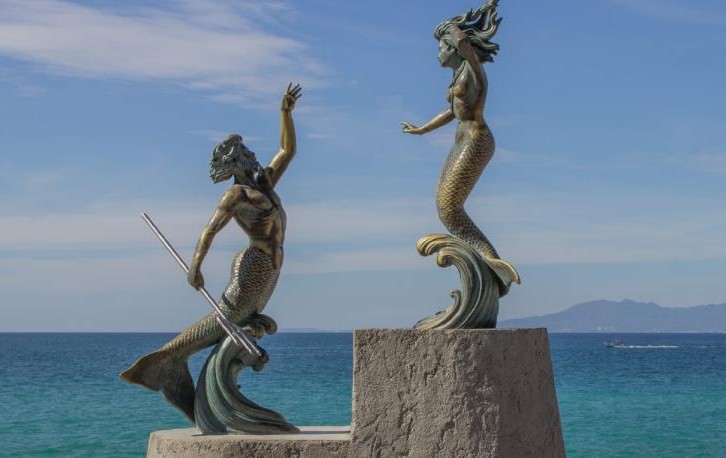 EJE 4. TERRITORIO Y PROTECCIÓN AMBIENTALToneladas De Basura Recolectadas En El Municipio De Puerto VallartaToneladas de Basura recolectadas en el municipio de Puerto Vallarta.   Fuente: Municipio de Puerto Vallarta.Número de playas certificadas en el municipioMonitoreo de la calidad del agua de mar en playas certificadas del municipio de Puerto VallartaFuente: Resultados de calidad de agua de mar- Comisión Federal para la Protección contra Riesgos Sanitarios (COFEPRIS) en coordinación con las Áreas Estatales de Protección contra Riesgos Sanitarios. Actualmente aún no se ha actualizado la base de datos.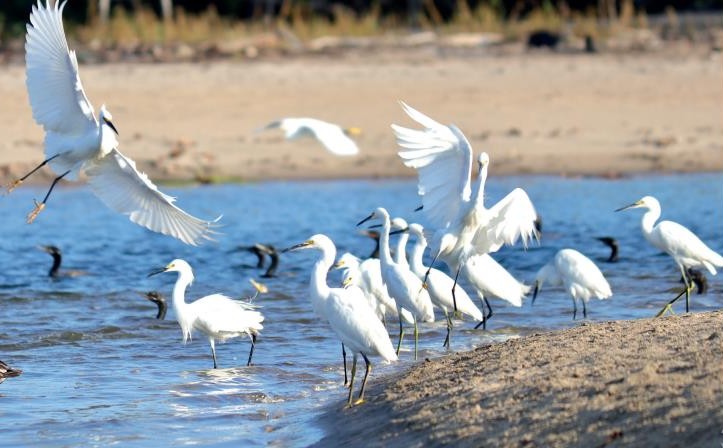 CRITERIO DE CLASIFICACIÓN PARA LA CALIDAD DEL AGUA DE MARPlayas certificadas Aptas del municipio de Puerto Vallarta de acuerdo al Criterio de clasificación para la calidad del agua de mar Fuente: Resultados de calidad de agua de mar - Comisión Federal para la Protección contra Riesgos Sanitarios (COFEPRIS) en coordinación con las Áreas Estatales de Protección contra Riesgos Sanitarios. Actualmente aún no se ha actualizado la base de datos.EJE 5. GOBIERNO PARA RESULTADOSCalificación CIMTRA-JaliscoCalificaciones de evaluación CIMTRA en el cumplimiento de obligaciones de transparencia municipal de Puerto Vallarta Nota: Al mes de septiembre 2023 la fuente no ha actualizado las cifras.Fuente: Resultados de evaluaciones 2015, 2018 y 2020 – Colectivo Ciudadano por Municipios Transparentes (CIMTRA)Barómetro de información Presupuestal MunicipalPuntajes de evaluación IMCO respecto a la calidad de la información presupuestal del municipio de Puerto Vallarta Nota: Al mes de septiembre 2023 la fuente no ha actualizado las cifras.Fuente: Barómetro de Información Presupuestal Municipal 2016, 2017 y 2020 – Instituto Mexicano para la Competitividad A.C.Índice de Desarrollo Municipal InstitucionalValores del Índice de Desarrollo Institucional del municipio de Puerto Vallarta Nota: Al mes de septiembre 2023 la fuente no ha actualizado las cifras.Fuente: Diagnósticos del Municipio de Puerto Vallarta años 2019, 2021 y 2022 – IIEG, Instituto de Información Estadística y Geográfica del Estado de Jalisco.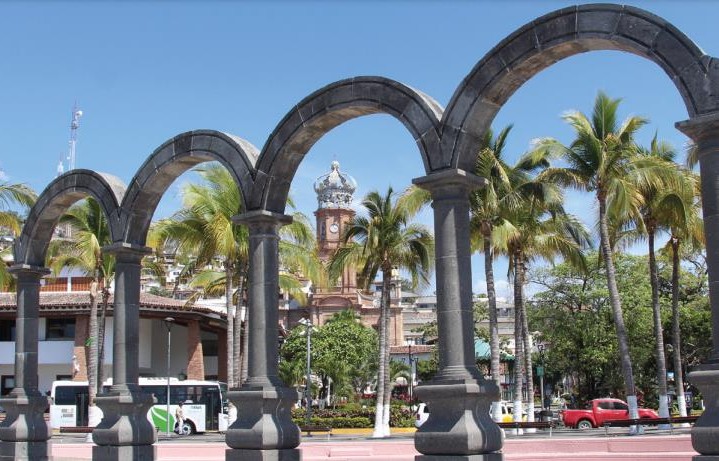 EstadísticasTrimestre Julio - Septiembre 2023Jefatura de Control y SeguimientoDirección de Desarrollo Institucional*NMP Enterococos / 100mlClasificación de la playaDe 0 a 200AptaMayor de 200No Apta